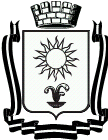 ПОСТАНОВЛЕНИЕПРЕДСЕДАТЕЛЯ ДУМЫ ГОРОДА-КУРОРТА КИСЛОВОДСКАСТАВРОПОЛЬСКОГО КРАЯ«10» марта 2022 г.             город-курорт Кисловодск                                      № 3Об утверждении Порядка рассмотрения заявления муниципального служащего Думы города-курорта Кисловодска о получении разрешения на участие на безвозмездной основе в управлении некоммерческой организациейРуководствуясь Федеральным законом Российской Федерации
от 02.03.2007 № 25-ФЗ «О муниципальной службе в Российской Федерации», Законом Ставропольского края от 24.12.2007 № 78-кз «Об отдельных вопросах муниципальной службы в Ставропольском крае», Уставом городского округа города-курорта Кисловодска Ставропольского краяПОСТАНОВЛЯЮ:1. Утвердить Порядок рассмотрения заявления муниципального служащего Думы города-курорта Кисловодска о получении разрешения на участие на безвозмездной основе в управлении некоммерческой организацией, согласно приложению.2. Разместить настоящее постановление на официальном сайте Думы города-курорта Кисловодска в информационно-телекоммуникационной сети «Интернет».3. Настоящее постановление вступает в силу со дня его подписания.Председатель Думыгорода-курорта Кисловодска                                                                Л.Н. ВолошинаПриложение                                   к постановлению ПредседателяДумы города-курорта Кисловодска                                                                                             от 10 марта 2022 г. № 3ПОРЯДОКрассмотрения заявления муниципального служащего Думы города-курорта Кисловодска о получении разрешения на участие на безвозмездной основе в управлении некоммерческой организацией1. Настоящий Порядок рассмотрения заявления муниципального служащего Думы города-курорта Кисловодска о получении разрешения на участие на безвозмездной основе в управлении некоммерческой организацией (далее - Порядок) в соответствии с Конституцией Российской Федерации, Федеральным законом от 06.10.2003 № 131-ФЗ «Об общих принципах организации местного самоуправления в Российской Федерации», Законом Ставропольского края от 24.12.2007 № 78-кз «Об отдельных вопросах муниципальной службы в Ставропольском крае» (далее - Закон), Уставом городского округа города-курорта Кисловодска Ставропольского края устанавливает порядок рассмотрения заявлений муниципальных служащих Думы города-курорта Кисловодска (далее - муниципальный служащий) о получении разрешения представителя нанимателя (работодателя) на участие на безвозмездной основе в управлении некоммерческими организациями (кроме участия в управлении политической партией, органом профессионального союза, в том числе выборным органом первичной профсоюзной организации, созданной в органе местного самоуправления, аппарате избирательной комиссии, участия в съезде (конференции) или общем собрании иной общественной организации, жилищного, жилищно-строительного, гаражного кооперативов, товарищества собственников недвижимости) (далее - некоммерческая организация).2. Для получения разрешения представителя нанимателя (работодателя) муниципальный служащий в срок не позднее 30 календарных дней до дня предполагаемого начала участия в управлении некоммерческой организацией направляет Председателю Думы города-курорта Кисловодска заявление о получении разрешения на участие на безвозмездной основе в управлении некоммерческой организацией (далее - заявление) по форме, установленной Законом.3. К заявлению прилагается копия учредительного документа некоммерческой организации, в управлении которой муниципальный служащий предполагает участвовать, заверенная постоянно действующим руководящим органом (далее - копия устава организации).4. Заявление и приложенная к нему копия устава некоммерческой организации в срок не более 14 календарных дней со дня их поступления рассматриваются специалистом, ответственным за профилактику коррупционных и иных правонарушений в Думе города-курорта Кисловодска, на предмет установления соответствия некоммерческой организации, в управлении которой муниципальный служащий предполагает участвовать, категориям некоммерческих организаций, указанным в подпункте «б» пункта 3 части 1 статьи 14 Федерального закона от 02.03.2007 № 25-ФЗ «О муниципальной службе в Российской Федерации», а также наличия у муниципального служащего личной заинтересованности, которая приводит или может привести к конфликту интересов в случае его участия на безвозмездной основе в управлении некоммерческой организацией.5. По результатам рассмотрения заявления Председатель Думы города-курорта Кисловодска не позднее 25 календарных дней со дня поступления заявления принимает одно из следующих решений:1) разрешить муниципальному служащему участвовать на безвозмездной основе в управлении некоммерческой организацией;2) отказать муниципальному служащему в участии на безвозмездной основе в управлении некоммерческой организацией.6. Основаниями для отказа муниципальному служащему в участии на безвозмездной основе в управлении некоммерческой организацией являются:1) наличие у муниципального служащего личной заинтересованности, которая приводит или может привести к конфликту интересов в случае его участия на безвозмездной основе в управлении некоммерческой организацией;2) несоответствие некоммерческой организации, в управлении которой муниципальный служащий предполагает участвовать, требованиям пункта 1 настоящего Порядка.7. Решение Председателя Думы города-курорта Кисловодска оформляется путем наложения на заявление муниципального служащего резолюции согласно решению, принятому им в соответствии с пунктом 5 настоящего Порядка.8. Специалист, ответственный за профилактику коррупционных и иных правонарушений в Думе города-курорта Кисловодска, по поручению Председателя Думы города-курорта Кисловодска направляет мотивированное письменное уведомление муниципальному служащему о решении, принятом в соответствии с пунктом 5 настоящего Порядка, в течение двух рабочих дней со дня его принятия.9. Заявление, иные документы и материалы, связанные с его рассмотрением, приобщаются к личному делу муниципального служащего.Председатель Думыгорода-курорта Кисловодска                                                                Л.Н. Волошина